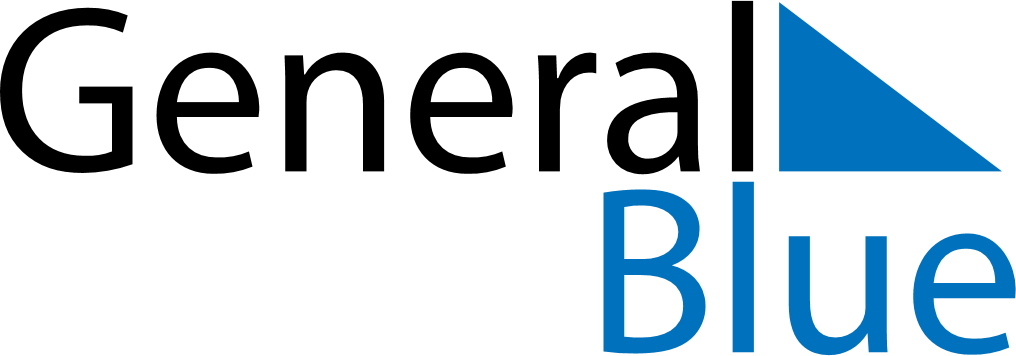 March 2024March 2024March 2024March 2024March 2024March 2024March 2024Yloejaervi, Pirkanmaa, FinlandYloejaervi, Pirkanmaa, FinlandYloejaervi, Pirkanmaa, FinlandYloejaervi, Pirkanmaa, FinlandYloejaervi, Pirkanmaa, FinlandYloejaervi, Pirkanmaa, FinlandYloejaervi, Pirkanmaa, FinlandSundayMondayMondayTuesdayWednesdayThursdayFridaySaturday12Sunrise: 7:26 AMSunset: 5:49 PMDaylight: 10 hours and 22 minutes.Sunrise: 7:23 AMSunset: 5:51 PMDaylight: 10 hours and 28 minutes.34456789Sunrise: 7:20 AMSunset: 5:54 PMDaylight: 10 hours and 33 minutes.Sunrise: 7:17 AMSunset: 5:57 PMDaylight: 10 hours and 39 minutes.Sunrise: 7:17 AMSunset: 5:57 PMDaylight: 10 hours and 39 minutes.Sunrise: 7:14 AMSunset: 5:59 PMDaylight: 10 hours and 45 minutes.Sunrise: 7:11 AMSunset: 6:02 PMDaylight: 10 hours and 51 minutes.Sunrise: 7:07 AMSunset: 6:05 PMDaylight: 10 hours and 57 minutes.Sunrise: 7:04 AMSunset: 6:07 PMDaylight: 11 hours and 3 minutes.Sunrise: 7:01 AMSunset: 6:10 PMDaylight: 11 hours and 8 minutes.1011111213141516Sunrise: 6:58 AMSunset: 6:13 PMDaylight: 11 hours and 14 minutes.Sunrise: 6:55 AMSunset: 6:15 PMDaylight: 11 hours and 20 minutes.Sunrise: 6:55 AMSunset: 6:15 PMDaylight: 11 hours and 20 minutes.Sunrise: 6:52 AMSunset: 6:18 PMDaylight: 11 hours and 26 minutes.Sunrise: 6:48 AMSunset: 6:21 PMDaylight: 11 hours and 32 minutes.Sunrise: 6:45 AMSunset: 6:23 PMDaylight: 11 hours and 38 minutes.Sunrise: 6:42 AMSunset: 6:26 PMDaylight: 11 hours and 44 minutes.Sunrise: 6:39 AMSunset: 6:29 PMDaylight: 11 hours and 49 minutes.1718181920212223Sunrise: 6:36 AMSunset: 6:31 PMDaylight: 11 hours and 55 minutes.Sunrise: 6:32 AMSunset: 6:34 PMDaylight: 12 hours and 1 minute.Sunrise: 6:32 AMSunset: 6:34 PMDaylight: 12 hours and 1 minute.Sunrise: 6:29 AMSunset: 6:37 PMDaylight: 12 hours and 7 minutes.Sunrise: 6:26 AMSunset: 6:39 PMDaylight: 12 hours and 13 minutes.Sunrise: 6:23 AMSunset: 6:42 PMDaylight: 12 hours and 19 minutes.Sunrise: 6:19 AMSunset: 6:44 PMDaylight: 12 hours and 24 minutes.Sunrise: 6:16 AMSunset: 6:47 PMDaylight: 12 hours and 30 minutes.2425252627282930Sunrise: 6:13 AMSunset: 6:50 PMDaylight: 12 hours and 36 minutes.Sunrise: 6:10 AMSunset: 6:52 PMDaylight: 12 hours and 42 minutes.Sunrise: 6:10 AMSunset: 6:52 PMDaylight: 12 hours and 42 minutes.Sunrise: 6:07 AMSunset: 6:55 PMDaylight: 12 hours and 48 minutes.Sunrise: 6:03 AMSunset: 6:58 PMDaylight: 12 hours and 54 minutes.Sunrise: 6:00 AMSunset: 7:00 PMDaylight: 12 hours and 59 minutes.Sunrise: 5:57 AMSunset: 7:03 PMDaylight: 13 hours and 5 minutes.Sunrise: 5:54 AMSunset: 7:05 PMDaylight: 13 hours and 11 minutes.31Sunrise: 6:51 AMSunset: 8:08 PMDaylight: 13 hours and 17 minutes.